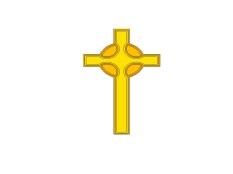 Holy Cross Catholic Primary School Governing Body Purpose of this Governance Statement This governance statement has been prepared and published by the Governing Body of Holy Cross Catholic Primary School (hereafter referred to as the Governing Body) in compliance with our duty to report on the ways in which we have fulfilled our obligations and responsibilities relating to (i) our overarching duty to conduct the school in accordance with its Catholic character and (ii) our core functions (which are explained below) during the 2022-23 academic year.Role of the Governing BodyAs the Governing Body of a Catholic school, our overarching responsibility lies in ensuring that the School is conducted in accordance with its Catholic character at all times, and this overriding duty (which is also a legal duty) permeates everything that we do. Further, in accordance with our legal obligations, the Governing Body endeavours to operate at a strategic level leaving the headteacher and senior school leaders responsible and accountable to us for the operational day-to-day running of the School. It is by achieving these aims that we can be sure that our School has effective governance.The three core functions of the Governing Body are:1.	Ensuring clarity of vision, ethos and strategic direction;2.	Holding the headteacher to account for the educational performance of the School and its pupils, and for the internal organisation, management and control of the School, including performance management of staff; and 3.	Overseeing the financial performance of the School and making sure its money is well spent. As an integral part of the vision for  the holistic formation of children and young people Canon law (Church law) also requires that Catholic schools (which includes academies) are “…at least as academically distinguished as that in the other schools of the area” (806§2) and the Governing Body are mindful of this requirement in all that we do.  Scope of Governing Body’s Responsibilities The Governing Body acknowledges that we have overall responsibility for ensuring that Holy Cross Catholic Primary School has an effective and appropriate system of control, financial and otherwise. However, such a system is designed to manage rather than eliminate the risk of failure to achieve our objectives, and can provide only a reasonable (as opposed to absolute) assurance against material misstatement or loss.The Governing Body has delegated the day-to-day responsibility to the headteacher for ensuring financial controls conform with the requirements of both propriety and good financial management.Governance Arrangements Composition of the Governing Body Foundation Governors are appointed by the Bishop of the Diocese in which the School is situated.  The Bishop not only appoints his Foundation Governors because of their particular skills, but, more importantly, for the strict purpose of ensuring, on his behalf, the Catholic character of the School.  Foundation Governors are also under important legal duties to preserve and develop the School’s Catholic character.  In order to ensure that the School’s Catholic character is protected and that it is being conducted in accordance with the tenets of its Catholic designation, Governing Bodies of Catholic schools and academies must always have a majority of Foundation Governors. The Diocesan Bishop is Canonically responsible for his schools and academies.  He ensures that the Catholic ethos of the school/academy is maintained, particularly through the appointment of Foundation Governors, but also through overseeing the appointment of members of staff and through Diocesan inspection, in order to ensure that the school/academy is fulfilling the objects cited in its Instrument of Government/Articles of Association and the trust deed under which the school/academy was established. * Co-opted Governors are appointed by the Governing Body and are people who, in the opinion of the Governing Body, have the skills required to contribute to the effective governance and success of the school/academy.  Holy Cross Catholic Primary School is a voluntary aided school in the Trusteeship of the Archdiocese of Liverpool. The composition of the school governing body is summarized in the following table:  The total number of governors on the school governing body is 12 and the term of office for every governor is 4 years from the date of appointment.  Governors are volunteers who have an important part to play in working with the school, providing strategic leadership and accountability to ensure that the school delivers a good quality education. Governors appoint the head teacher and deputy head teacher. It is governors who hold the main responsibility for finance in the school, and it is governors who work with the head teacher to make the tough decisions about balancing resources. Each individual governor is a member of a governing board, which is established in law as a corporate body. Individual governors may not act independently of the rest of the governing body; decisions are the joint responsibility of the governing body. The headteacher is responsible for the internal organisation, management and control of the school and the implementation of the strategic framework established by the governing body. Working together with the head teacher, the key functions of the governing body are to:  set the aims and objectives for the school  set the policies for achieving those aims and objectives  set the targets for achieving those aims and objectives  monitor and evaluate the progress the school is making towards achievement of its aims and objectives  hold the head teacher to account for a school’s performance  make sure the school’s budget is properly managed  be a source of challenge and support to the head teacher (a critical friend) Serving Governors (2020-2021)  Governor Attendance Records (Sept 2022 - August 2023) Governor Attendance Records (Sept 2021 - August 2022) ITEMS OF BUSINESS The following lists are suggested key tasks that our Governing Body will undertake throughout the 2021-2022 academic year as part of our agenda planning process. Category of GovernorNo.of Governors in categoryFoundation7Parent2Head teacher1Staff (elected staff governor)1Local Authority (nominated by the local authority and appointed by the Governing Body)1Total size of Governing Body12Name Category of Governor Date Appointed Term of Office Appointed By Business, pecuniary or material interests Mrs Theresa Butler Foundation Governor Chair of Governors 18/09/201217/10/2022The Archbishop of Liverpool Serves on Board of St Helens Young Carers Mrs Yvonne AllenFoundation Governor Vice Chair of Governors 18/06/201817/06/2022The Archbishop of Liverpool  Brownies Leader Mrs Anne-Louise Friar Foundation Governor 09/10/201708/10/2021The Archbishop of Liverpool Mrs Claire DroughtFoundation Governor 28/10/202027/10/2024The Archbishop of Liverpool Br. Ben FoyFoundation Governor 27/01/202126/01/2025The Archbishop of Liverpool Vacancy Foundation Governor The Archbishop of Liverpool Vacancy Foundation Governor The Archbishop of Liverpool Mr Mark Knapper LA Governor 18/12/202017/12/2024Governing Body Mr Stephen SpencerParent Governor 20/11/202019/11/2024Elected by Parents Mr Colin RylanceParent Governor 20/11/202019/11/2024Elected by Parents Mrs Kate ChauveauStaff Governor 10/12/201909/12/2023Elected by School Staff Mrs Carol Gillespie Headteacher 01/09/2020n/aAutomatically a member by virtue of office Foster Carer for Liverpool City CouncilRelated to Pastoral ManagerMeetingDateMrs T ButlerMr Y AllenMrs C GillespieMiss K ChauveauMrs AL  FriarMrs C DroughtMr M KnapperMr S SpencerMr C RylanceBr. B FoyVacancyVacancyFull Governing Body Full Governing Body Full Governing Body Curriculum and Standards CommitteeCurriculum and Standards CommitteeCurriculum and Standards CommitteeFinance, Premises and Health and Safety Committee Finance, Premises and Health and Safety Committee Finance, Premises and Health and Safety Committee MeetingDateMrs T ButlerMr C ReichardtMrs C GillespieMrs Y AllenMrs A FriarMrs C DroughtBr. B FoyVacancyMr M KnapperMr S SpencerMr C RylanceMrs K ChauveauFull Governing Body 30/11/2021XXXXXFull Governing Body 15/03/2022XXXXXXXXFull Governing Body 21/06/2022XXXXXXCurriculum and Standards Committee19/10/2021XXXXXCurriculum and Standards Committee01/02/2022XXXXXXCurriculum and Standards Committee17/05/2022XXXXXXFinance, Premises and Health and Safety Committee 05/10/2021XXXXXXFinance, Premises and Health and Safety Committee 18/01/2022XXXXXFinance, Premises and Health and Safety Committee 10/05/2022XXXXXXStandard Governing Body Agenda ItemsApologies for absence and consent to absenceDeclaration of pecuniary interestReview governing body membershipMinutes of the last meeting and matters arisingHeadteacher’s reportReport on the provision for Looked After ChildrenReport on the provision for disadvantaged children (pupil premium)Update on self-evaluationUpdate on school development and improvement planReports from committeesReports on governor visits / nominated governorsReview governor training and developmentConfirm dates of next meetingAny other business (if required)Confidentiality (to declare confidential items)Items for the Autumn Term Responsibility Appointment of Chair / Vice Chair Governing Body Review of committee membership and terms of reference, including delegation structures Governing Body Review of governing body code of conduct Governing Body Register of business interest returns Governing Body Approval of school development and improvement plan Governing Body Review governing body strategic plan/self-evaluation Governing Body/All Committees Review scheme for financing schools (financial regulations) Finance, Premises and Health and Safety Committee Review School financial procedures Finance, Premises and Health and Safety Committee Review Whistle Blowing Policy Finance, Premises and Health and Safety Committee Review and approve local authority service level agreement Finance, Premises and Health and Safety Committee Ratify/approve audited school fund account Finance, Premises and Health and Safety Committee/Governing Body Monitor appraisal procedures for head teacher, SLT and teaching staff Head teacher performance management Committee/ Finance, Premises and Health and Safety Committee/Governing Body Review of SATS/national tests/examination results Curriculum and Standards Committee Review of admission policy Governing Body/Admissions Committee Report on the provision for disadvantaged children (pupil premium) Curriculum and Standards Committee Items for the Spring Term Responsibility Review school information published on website Curriculum and Standards Committee Receive ASP online and analysis data Curriculum and Standards Committee/Governing Body Approve school term and holiday dates/occasional and INSET days Governing Body Review asset management plan/ building reports Finance, Premises and Health and Safety Committee Approve initial school spending plan Finance, Premises and Health and Safety Committee Review governors and staff financial management competencies Finance, Premises and Health and Safety Committee Undertake/review and approve assessment for school financial value standard (SFVS) Finance, Premises and Health and Safety Committee/Governing Body Review pay policy Finance, Premises and Health and Safety Committee Report in the provision for disadvantaged children (pupil premium) Finance, Premises and Health and Safety Committee/ Curriculum Standards Committee Items for the Summer Term Responsibility  Review staffing structure Finance, Premises and Health and Safety Committee Review attendance of pupils and staff Finance, Premises and Health and Safety Committee Review pupil exclusions for the school year Finance, Premises and Health and Safety Committee Monitor provision for special educational needs Finance, Premises and Health and Safety Committee/ Curriculum Standards Committee Ratify/approve initial school spending plan (if not already completed in spring term – by 30th June) Finance, Premises and Health and Safety Committee/ Governing Body Undertake financial benchmarking exercise Finance, Premises and Health and Safety Committee Agree meeting schedule for governing body and committees for forthcoming school year Governing Body Report on the provision for disadvantaged children (pupil premium) Finance, Premises and Health and Safety Committee/ Curriculum Standards Committee Undertake pay review for headteacher, deputy head and teaching staff Finance, Premises and Health and Safety Committee Items for Any Time of the Year Responsibility  Implementation of audit recommendations (whenever audit of school undertaken) Finance, Premises and Health and Safety Committee/Governing Body Receive report from LA Link Professional/Governor Curriculum Standards Committee /Governing Body Preparation for Ofsted inspection / review of action plan following inspection Governing Body Review statutory policies as per governing body schedule Governing Body Items for Consideration Every Term Monitor and evaluate pupil progress Monitor and evaluate provision for disadvantaged children Monitor and evaluate quality of teaching Monitor and evaluate the school development plan Update self-evaluation documentation Monitor spending plan/school budget Evacuation and Emergency Procedure Governance Committee Structures (September 2022)Governance Committee Structures (September 2022)Governance Committee Structures (September 2022)FunctionName English   M Knapper  M KnapperMaths C RylanceC RylanceR.E Y Allen / C DroughtY Allen / C DroughtSafeguarding T Butler T Butler Special Needs/EqualitiesM Knapper M Knapper PE (including Sports premium) /Well being C Drought / S SpencerC Drought / S SpencerGovernors’ Forum T Butler T Butler Pupil Premium Champion T Butler T Butler Young Carers ChampionsY AllenY AllenLink Governor for Training B Foy B Foy LAC/Post LAC Health and Safety  AL Friar / T Butler AL Friar / T ButlerBritish Values with Prevent Duty & DiversityS Spencer S Spencer Foundation Curriculum/HumanitiesB FoyB FoyWebsite compliance AL Friar AL Friar ClassGovernorEYFSY AllenY1T ButlerY2C DroughtY3C RylanceY4S SpencerY5B FoyY6M KnapperAreaGovernorStaff  Quality of educationM KnapperAL FriarHeadteacher Deputy HeadteacherSENDCOTLR Holders/Senior LeadersBehaviour and AttitudesC DroughtC RylanceHeadteacherDeputy HeadteacherBehaviour LeadPastoral LeadSafeguarding LeadSENDCOPersonal developmentB FoyS SpencerHeadteacherDeputy HeadteacherPastoral LeadSENDCORe LeadLeadership and ManagementT ButlerY AllenHeadteacher Deputy HeadteacherSENDCOTLR Holders/Senior LeadersCurriculum and Standards CommitteeFinance, Premises, Health and SafetyPay CommitteeC Gillespie - HeadteacherC Gillespie - HeadteacherC Gillespie - HeadteacherC Drought – Chair- ChairY Allen - Vice chairA L Friar - ViceT ButlerT ButlerT ButlerM KnapperK ChauveauS SpencerS SpencerC RylanceM KnapperB FoyAppeals relating to; Personnel, Salaries & Disciplinary issuesComplaints CommitteeStaff Grievance and disciplineY AllenT ButlerA L Friar - ViceC DroughtC DroughtA FriarB FoyY AllenT ButlerHeadteachers Performance Review PanelY AllenT ButlerGovernor Training for current and previous academic yearGovernor Training for current and previous academic yearGovernor Training for current and previous academic yearGovernorTraining DateBen FoyDomestic Abuse Training overview to Governors06/07/2022Kate ChauveauEVC training06/07/2022Ben FoySuccession Planning28/06/2022Ben FoySchool Equality Policy and Governor Responsibilities14/06/2022Theresa ButlerGovernors Forum07/06/2022Ben FoyPrevent training for governors11/05/2022Carol GillespieEVC Briefing04/05/2022Kate ChauveauReducing the Risk of Harm from FGM through the PSHE curriculum28/04/2022Carol GillespieLAC training - Improving the Quality and Impact of the PEP27/04/2022Kate ChauveauPositive Handling24/04/2022Carol GillespieWorth it & well-being project - introductions session28/02/2022Ben FoyCriminal Child Exploitation (CCE) & Child Sexual Exploitation (CSE)22/02/2022Kate ChauveauSafer recruitment Training09/02/2022Theresa ButlerPrevent training for governors19/01/2022Yvonne AllenPrevent training for governors19/01/2022Kate ChauveauDSL: Professional Curiosity18/01/2022Claire DroughtSafeguarding12/01/2022Kate ChauveauBehaviour & supporting Children07/12/2021Kate ChauveauPupil Premium30/11/2021Yvonne AllenChildren’s Social care Overview15/11/2021Theresa ButlerChildren’s Social care Overview15/11/2021Yvonne AllenPupil premium Internal Audit04/11/2021Carol GillespieHealthy & Safety IOSHH02/11/2021Theresa ButlerSafeguarding for governors04/10/2021Kate ChauveauDesignated Safeguarding Lead Refresher05/10/2020Carol GillespieDesignated Safeguarding Lead Refresher04/10/2020Claire DroughtBeing Ofsted ready30/09/2021Mark KnapperBeing Ofsted ready30/09/2021Carol GillespieAnnual Headteacher Safeguarding Briefing21/09/2021